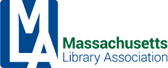 Administrative Board  MeetingAgendaJuly 14, 2023Meeting via Zoomhttps://us02web.zoom.us/j/88360942226Meeting ID: 883 6094 2226Call to Order
Approve minutes of March’s meeting
Treasurer’s ReportAssociation Manager ReportPR Committee Discussion
PR/Media Statements-Protocol?
Admin Board Liaisons to Committees
Program Planners-MLA MembershipOther BusinessAdjourn